Студентам физмата не приходится скучать, их жизнь разнообразна и интересна: не только учёба и наука, но 
и активное участие в общественной жизни.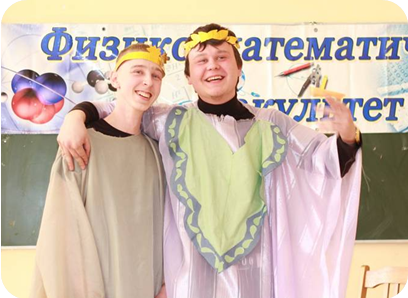 Они участвуют в организации весёлых студенческих праздников, посещают спортивные секции.  Специалисты, выпускаемые факультетом,  всегда востребованы на рынке труда. Таким образом, если Вы хотите получить современную востребованную  на рынке труда специальность,если Вы хотите стать успешным человеком, то Вы – наш абитуриент!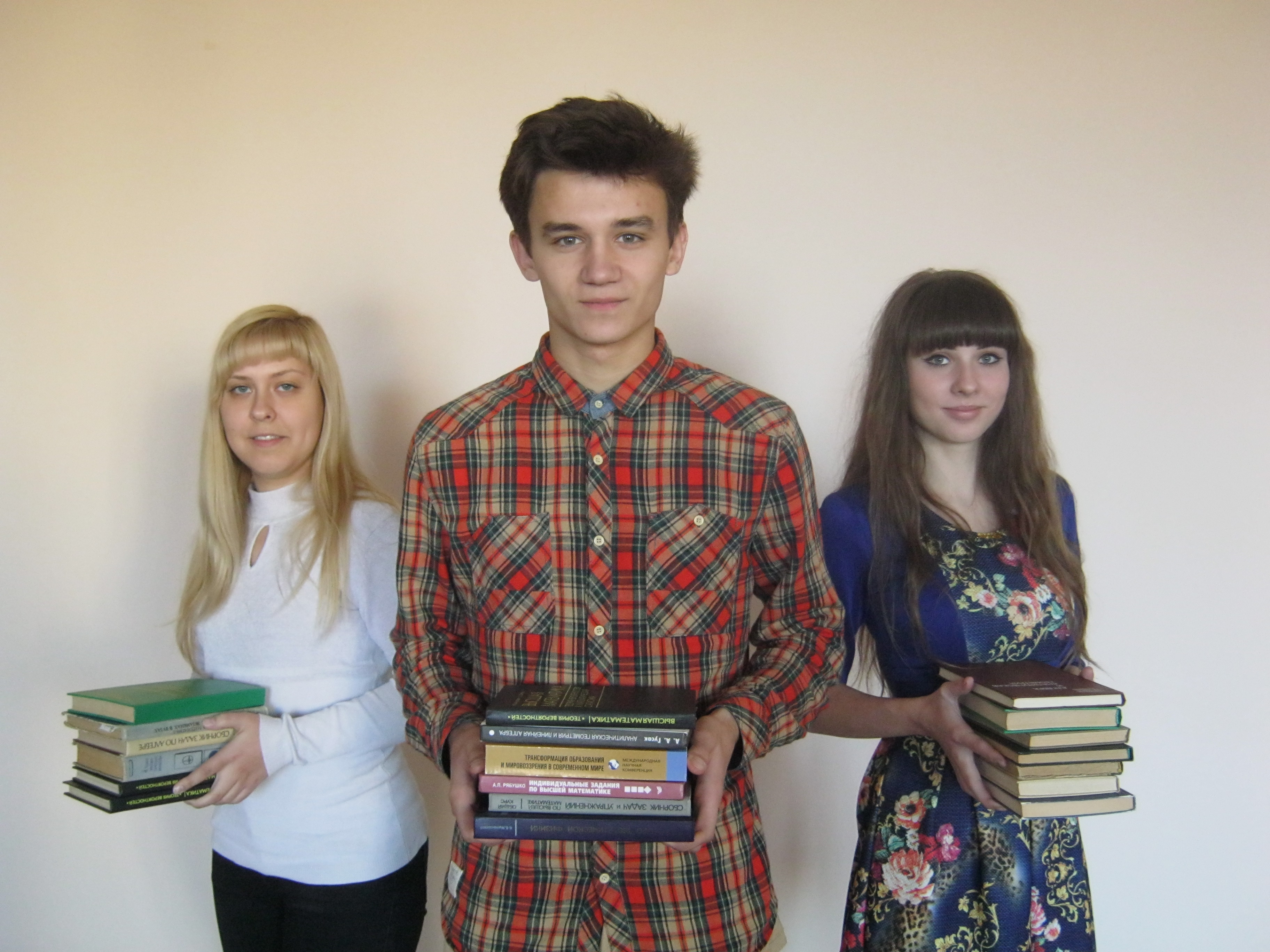 Мы ждем Вас, уважаемые абитуриенты!Условия поступленияУчреждение образования«Мозырский государственный педагогический университетимени И.П. Шамякина» ФИЗИКО-МАТЕМАТИЧЕСКИЙ ФАКУЛЬТЕТ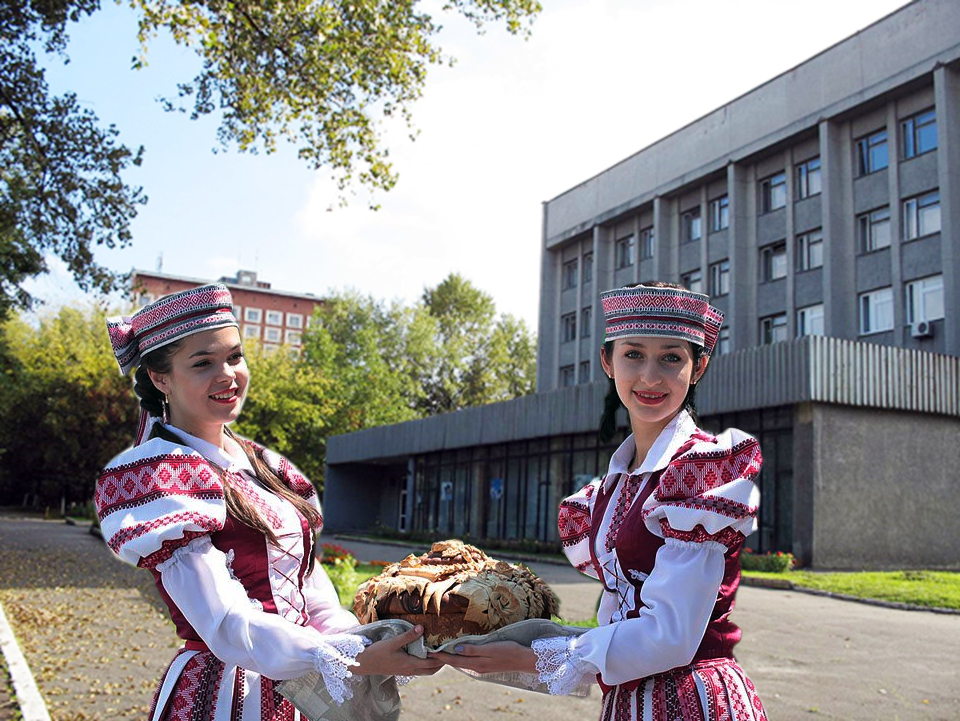 Приглашаем на учёбу!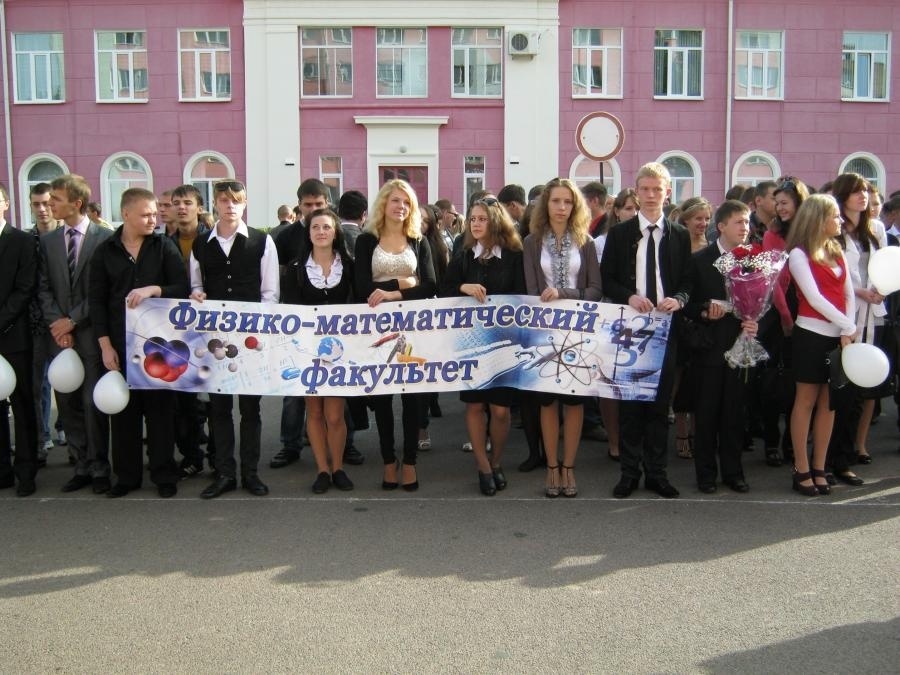 В 2015 году планируется набор студентов на обучение по следующим специальностям дневной формы обучения:Специальность «Компьютерная физика» является новой специальностью в Республике Беларусь. Выпускник факультета по данной специальности будет не только высококвалифицированным программистом, но и специалистом, разбирающимся в физических процессах программируемых устройств, способным осуществлять их ремонт и модернизацию. Занимаемые должности: физик, инженер, программист. Выпускник факультета по специальности «Прикладная математика» (научно-педагогическая деятельность) – высокопрофессиональный специалист для научно-исследовательской, органи-зационно-управленческой, препо-давательской деятельности в области математики, использования и разработки современных информационных тех-нологий в учреждениях образования, в органах государственного управления, на предприятиях, в фирмах и других организациях различных форм собственности.Выпускники факультета первой ступени получения высшего образования могут продолжить обучение в магистратуре по специальностям «Физика», «Математика» и «Педагогика», а также в аспирантуре по специальностям «Оптика», «Физика конденсированного состояния», «Теория и методика обучения и воспитания (математика, физика)». 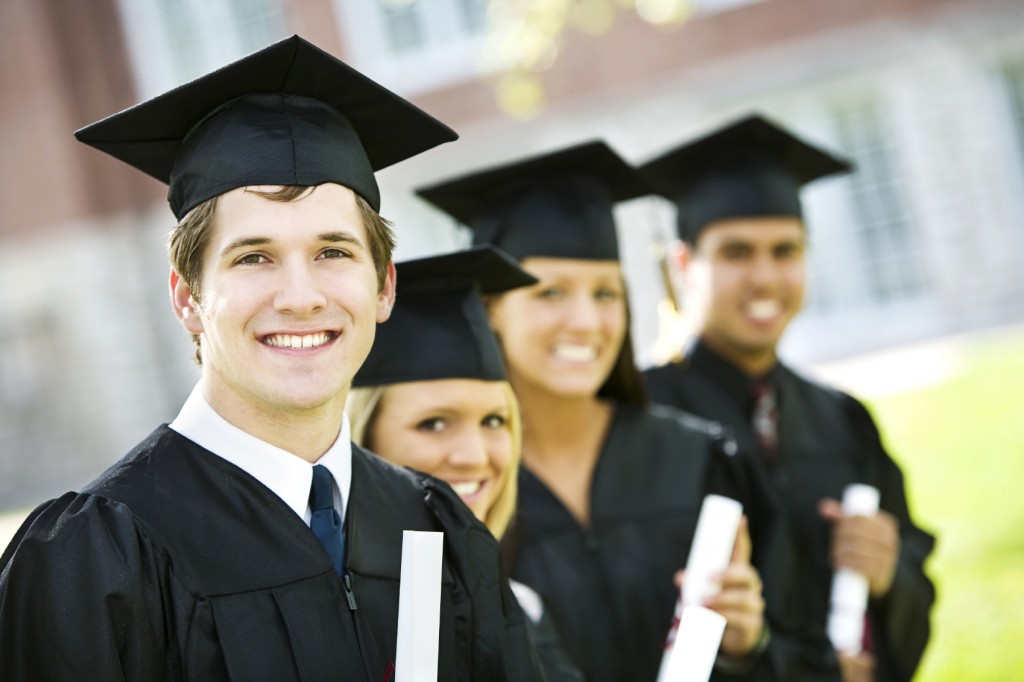 	Высококвалифицированный преподава-тельский состав, современная учебно-методическая и материально-техническая база обеспечивают подготовку специалистов в соответствии с требованиями времени.Студенты факультета имеют возможность получить в процессе обучения дополнительную специальность переподготовки на уровне высшего образования.Всем студентам предоставляется общежитие. В университете имеется санаторий-профилакторий, в котором можно оздоровиться без отрыва от учебного процесса.Студенты факультета являются лауреатами Республиканского конкурса научных работ студентов высших учебных заведений Республики Беларусь, успешно участвуют в республиканских и международных олимпиадах по матема-тике, физике, программированию, 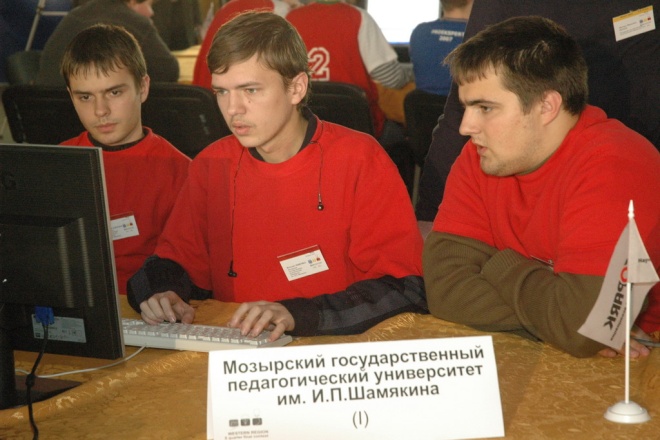 получают стипендии Специального фонда Президента Республики Беларусь по социальной поддержке одаренных студен-тов и талантливой молодежи. 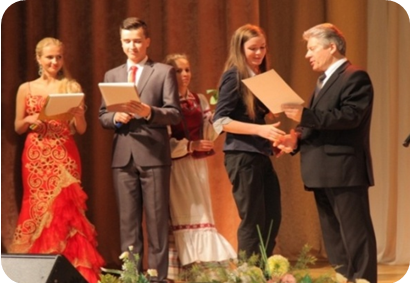 Студенты, магистранты, аспиранты факультета проходят зарубежные стажировки.СПЕЦИАЛЬНОСТЬ.СпециализацияВступительныеиспытания(централизованноетестирование (ЦТ))КОМПЬЮТЕРНАЯ ФИЗИКА. Компьютерное моделирование физических процессовбелорусский    (русский) язык (ЦТ)физика (ЦТ)математика (ЦТ) ПРИКЛАДНАЯМАТЕМАТИКА(НАУЧНО-ПЕДАГОГИЧЕСКАЯ ДЕЯТЕЛЬНОСТЬ).Математическая физикабелорусский    (русский) язык (ЦТ)математика (ЦТ) физика (ЦТ)СПЕЦИАЛЬНОСТЬ.СпециализацияКВАЛИФИКАЦИЯ.Срок обученияКОМПЬЮТЕРНАЯ ФИЗИКА.Компьютерное моделирование физических процессовФизик.Программист.5 летПРИКЛАДНАЯ 
МАТЕМАТИКА 
(научно-педагогическаядеятельность).Математическая физикаМатематик-программист.Преподаватель математики и  информатики.4 года